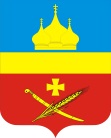 РоссияРостовская область Егорлыкский районАдминистрация Егорлыкского сельского поселенияПОСТАНОВЛЕНИЕ  « 22 »    апреля   2021г.                       № 106                                    ст.Егорлыкская                      	              Об утверждении отчета о финансированиии освоении средств на проведение программныхмероприятий  «Защита населения и территорииЕгорлыкского сельского поселения от чрезвычайных ситуаций, обеспечение пожарной безопасности ибезопасности людей на водных объектах на 2019 – 2030годы»  	В соответствии с постановлениями Администрации Егорлыкского сельского поселения: от 26.04.2018г. № 120 «Об утверждении Порядка разработки, реализации и оценки эффективности муниципальных программ Егорлыкского сельского поселения» (изменения от 30.07.2018г. № 193),  от 29.12.2018г. № 282  «Об  утверждении муниципальной  программы   «Защита населения и территории Егорлыкского сельского поселения от чрезвычайных ситуаций, обеспечение пожарной безопасности и безопасности людей на водных объектах на 2019 – 2030 годы», руководствуясь пунктом 11 частью 2 статьи 30, пунктами: 9, 22 части 1 статьи 33 Устава муниципального образования «Егорлыкское сельское поселение»,ПОСТАНОВЛЯЮ:1.Утвердить отчет о финансировании и освоении средств на проведение программных мероприятий «Защита населения и территории Егорлыкского сельского поселения от чрезвычайных ситуаций, обеспечение пожарной безопасности и безопасности людей на водных объектах на 2019 – 2030 годы» по состоянию на « 01 »  января  2021 года согласно Приложению №1.2.Контроль за выполнением настоящего постановления оставляю за собой.3.Постановление вступает в силу с момента его официального опубликования.         Глава АдминистрацииЕгорлыкского сельского поселения __________________  И.И. ГулайПостановление вносит главный специалист по ПБ, защиты от ЧС и кадровой работе